АДМИНИСТРАЦИЯКРАСНОКАМСКОГО МУНИЦИПАЛЬНОГО РАЙОНАПЕРМСКОГО КРАЯПОСТАНОВЛЕНИЕ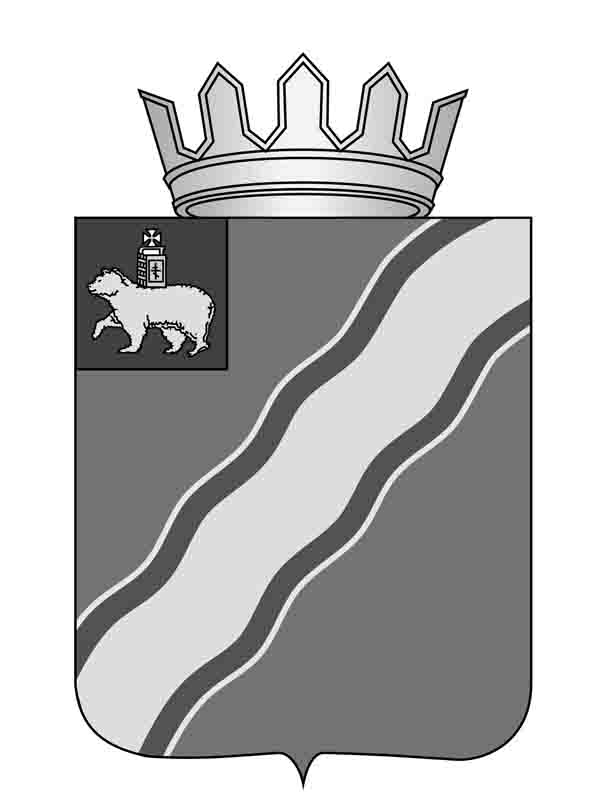 _________________                                                                                      № ______                                                              .Об утверждении муниципальной  программы «Развитие и поддержка субъектов малого и среднего предпринимательства Краснокамского муниципального района на 2018-2020 годы»В соответствии со статьей 179 Бюджетного кодекса Российской Федерации, постановлением администрации Краснокамского муниципального района от 05 мая 2014г. № 604 «Об утверждении Порядка принятия решений о разработке, формировании, реализации и оценки эффективности муниципальных программ Краснокамского муниципального района», постановлением администрации Краснокамского муниципального района от 27 апреля 2017 г. № 381-п «Об утверждении Перечня муниципальных программ Краснокамского муниципального района на 2018 год и плановый период 2019-2020 годы» и в целях развития сферы предпринимательства на территории Краснокамского муниципального района администрация Краснокамского муниципального района ПОСТАНОВЛЯЕТ:Утвердить прилагаемую муниципальную программу «Развитие и поддержка субъектов малого и среднего предпринимательства Краснокамского муниципального района на 2018-2020 годы». Постановление подлежит опубликованию в специальном выпуске «Официальные материалы органов местного самоуправления Краснокамского муниципального района» газеты «Краснокамская звезда» и размещению на официальном сайте администрации Краснокамского муниципального района. 	3. Контроль за исполнением постановления возложить на первого заместителя главы Краснокамского муниципального района по социально-экономическому развитию В.Ю.Капитонова.Глава муниципального района -глава администрации Краснокамскогомуниципального района                                                        Ю.Ю.КрестьянниковИ.И.Куличков 4-48-90Утверждено постановлением администрации Краснокамского муниципального района от __________ № _________Раздел I. Паспорт муниципальной программы«Развитие и поддержка субъектов малого и среднего предпринимательства Краснокамского муниципального района на 2018-2020 годы»Раздел II. Общая характеристика текущего состоянияКраснокамский муниципальный район находится на правом берегу реки Камы и занимает одно из центральных положений в Пермском крае. Официальная дата образования – 1 января 2006 года. Административным центром является город Краснокамск, находящийся в 47 км от г. Перми – административного центра Пермского края. Ближайшими соседями Краснокамского муниципального образования являются на юге и юго-востоке - г.Пермь и Пермский район, на западе – Нытвенский район, на севере – Ильинский и Добрянский муниципальные районы, соответственно.Краснокамский район с точки зрения экономико-географическое положения обладает определенными преимуществами – здесь располагаются транспортные периферии различных видов путей: железная дорога Москва-Владивосток, автодорога федерального значения Казань-Пермь-Екатеринбург, а также Камский судоходный путь.  Относительно недалеко находится аэропорт Большое Савино.Общая площадь земельного фонда Краснокамского муниципального образования составляет 95626 га.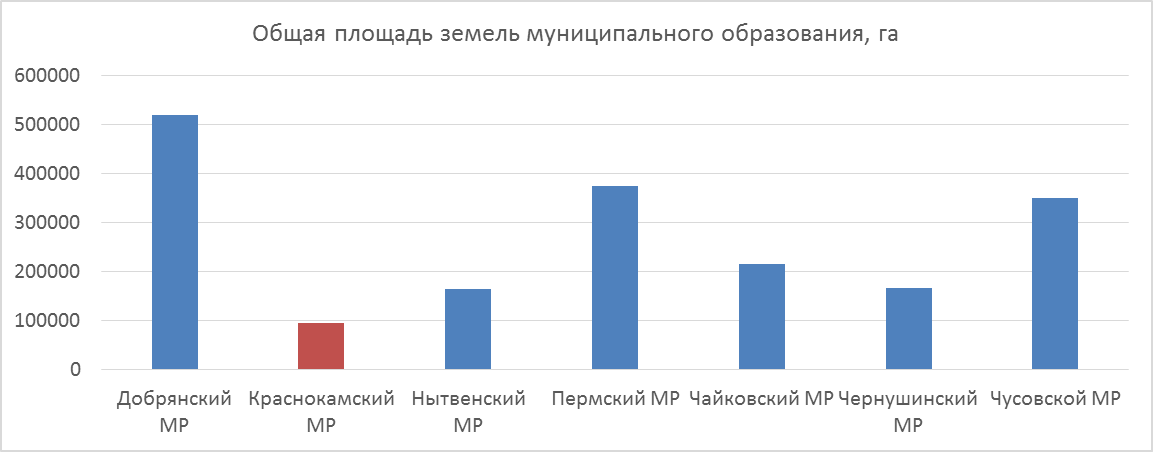 Рисунок 1. Общая площадь земель муниципального образования, гаНа территории Краснокамского района протекают такие реки, как Сюзьва, Черная, Городище, Пальта, Малая Ласьва, Ласьва, Гайва и другие более мелкие реки.Помимо имеющихся гидроресурсов Краснокамский муниципальный район располагает значительным запасом полезных ископаемых: нефти, кирпичной глины, минеральных удобрений для известкования кислых почв (гажа), торфа и т.д.В дополнение к богатой природно-сырьевой базе, Краснокамский муниципальный район обладает развитым промышленным потенциалом. Ключевая роль принадлежит сектору обрабатывающего производства.Краснокамское муниципальное образование включает Краснокамское городское поселение, Оверятское городское поселение с административным центром в п.Оверята, а также Майское сельское поселение и Стряпунинское сельское поселение с административными центрами в п. Майский и с. Стряпунята, соответственно. В общей сложности вКраснокамском муниципальном образовании находится 77 населенных пунктов. Географическое расположение Краснокамского муниципального образования, его природный и промышленный потенциал, а также человеческие ресурсы способны стать фундаментальной основой не только для функционирования территории в настоящем времени, но и для успешного развития в перспективе.Трудно переоценить степень влияния транспортной отрасли на социально-экономическое развитие муниципального образования. С одной стороны,  транспортная инфраструктура играет ключевую роль в содействии экономическому развитию района, с другой стороны, влияет на уровень жизни населения и качество его обслуживания в социальной сфере. Развитие транспортной инфраструктуры района определяет для хозяйствующих субъектов  степень доступности ими рынков сбыта, рынков сырья и трудовых ресурсов. Место размещения новых производств напрямую зависит от транспортабельности готовой продукции, исходного сырья, от обеспеченности транспортными путями, и их пропускной способности. Поэтому одним из показателей инвестиционной привлекательности территорий является разветвленность и качество транспортной сети. Инвестиции в основной капитал, осуществлённые за счет бюджетных средств в сфере дорожного хозяйства, стимулируют рост объема инвестиций в основной капитал организаций всех форм собственности в последующие периоды.Развитие транспортной инфраструктуры позволяет рационализировать логистические цепочки действующих предприятий и организаций в регионе и, следовательно, сокращать транспортные расходы в структуре себестоимости продукции. В настоящее время доля транспортных издержек при производстве целлюлозно-бумажной продукции составляет 8-12% общей себестоимости, в лесной и нефтяной отраслях промышленности они могут достигать 30% себестоимости продукции.Транспортная система обеспечивает не только условия для экономического роста и повышения уровня конкурентоспособности района, но и оказывает влияние на качество жизни населения.  Во-первых, одной из задач отрасли является обеспечение транспортной подвижности населения как внутри территории, так и за ее пределами. Во-вторых, улучшение транспортной сети позволит улучшить качество обслуживания населения в сфере здравоохранения, пожарной и общественной безопасности, увеличить доступность услуг для населения в  сфере культуры, спорта и молодежной политики. В-третьих, усиление транспортных межпоселенческих и межмуниципальных взаимосвязей приводит к росту конкуренции на потребительском рынке муниципального образования и, как следствие, к улучшению качества продукции и сдерживанию роста цен для конечного потребителя. Отдельно необходимо отметить тесную взаимосвязь показателей транспортной инфраструктуры и городской среды. Расширение инженерной инфраструктуры невозможно осуществить на территориях с низким качеством дорожной сети, при этом  потребность в улучшении качества дорожной сети зачастую определяется ростом объемов жилищного строительства и строительства новых промышленных объектов. При этом развитие транспортной и инженерной сети приводит к ухудшению экологических показателей. Транспортная система Краснокамского муниципального района включает в себя инфраструктуру железнодорожной сети, систему автомобильного транспорта и Камский судоходный путь.  Железнодорожный транспорт В состав железнодорожной сети района входит участок железнодорожной магистрали «Москва - Владивосток», имеющий мощное техническое оснащение и электрифицированный на всем пути, 4 железнодорожные станции, 9 остановочных пунктов и 1 железнодорожную площадку. Основные характеристики железнодорожных станций и остановочных пунктов, расположенных на территории района  представлены в таблице 1.Таблица 1. Характеристика железнодорожной инфраструктуры Краснокамского муниципального районаРегулярные пассажирские перевозки осуществляются на участке железной дороги «Чепца - Пермь-Сортировочная» пригородными маршрутами. Движение электропоездов по маршруту Пермь 2 – Краснокамск было остановлено в начале 90-х годов. Краснокамский муниципальный район расположен на реке Кама, по которой идет Камский судоходный путь, который позволяет осуществлять перевозку грузов в порты Балтийского, Белого, Черного, Азовского и Каспийского морей, речные порты Большого европейского кольца. В целях обеспечения транспортного сообщения с населенными пунктами, не имеющими сообщения автомобильным и железнодорожным транспортом, министерством транспорта Пермского края ежегодно осуществляется субсидирование 4 речных маршрутов. Один из них проходит через Краснокамск. Маршрут Пермь-Краснокамск-Заречный обеспечивает связь с садоводческими кооперативами, расположенными вдоль реки Камы в сторону Оханска. Перевозки на маршруте осуществляются два раза в неделю.Автотранспортный комплекс муниципального район объединяет сеть автомобильных дорог федерального, регионального и местного значения, сеть грузовых и пассажирских перевозок.Через Краснокамский муниципальный район проходит широтная автомагистраль - участок федеральной автодороги М7 «Волга» Москва - Владимир - Нижний Новгород – Казань и дорога регионального значения с асфальтобетонным покрытием «Пермь-Ильинский».Общая протяженность дорог местного значения составляет 396,7 км., из них с твердым покрытие 287,2 км, а асфальтобетонное покрытие имеет 48% (193 км) всех местных дорог.Благодаря удачному территориальному расположению Краснокамский муниципальный район стал успешной площадкой для развития малого и среднего предпринимательства в разных сферах деятельности.На территории Краснокамского муниципального района осуществляют свою деятельность по состоянию на 2016 год 2857 предпринимателей, среднегодовой прирост числа субъектов малого и среднего предпринимательства составляет 1% от общего числа предприятий, осуществляющих деятельность на территории района. При этом наблюдается тренд на снижение числа зарегистрированных и юридических лиц и рост числа индивидуальных предпринимателей, что в целом обеспечивает положительную динамику развития бизнеса.Рисунок 2. Количество субъектов малого предпринимательстваОбщий объем налоговых поступлений в бюджет Краснокамского муниципального района от субъектов малого и среднего предпринимательства с 2013 года по 2016 год составил 314 млн. руб., наблюдается положительный тренд по увеличению объема уплаченных налогов, среднегодовой прирост составляет 16,6%.Рисунок 3.Общий объем налоговых поступлений в бюджет КМР от субъектов малого предпринимательства (тыс. руб.)По состоянию на 2016 год субъекты малого и среднего предпринимательства обеспечивают занятость 32% от общей численности работающих на территории Краснокамского муниципального района. На протяжении 2015, 2016 годов фонд оплаты труда у субъектов малого и среднего предпринимательства остается неизменным и составляет 79 726 тыс. руб. и 730 976 тыс. руб. у юридических лиц.Рисунок 4.Численность работающих у субъектов малого предпринимательстваРисунок 5.Фонд оплаты труда субъектов малого предпринимательства (тыс. руб.)В области обеспечения населения Краснокамского муниципального района в области развития объектов розничной торговли, общественного питания и бытового обслуживания так же наблюдается положительная динамика.Всего на территории района в сфере розничной торговли, общественного питания и бытового обслуживания по состоянию на 2016 год осуществляют свою деятельность 880 субъектов малого и среднего предпринимательства.Рисунок 6. Количество объектов торговли, общественного питания и бытового обслуживанияЗа период с 2014 года по 2016 года площадь торговых объектов увеличилась на 7221 кв.м. и составляет 46 304 кв.м., среднегодовой прирост составляет 8,5%.Рисунок 7. Площадь торговых объектов (кв.м.)Фактическая обеспеченность населения площадью торговых объектов по состоянию на 2016 год составляет 627,1 кв.м. в расчете на 1000 человек, среднегодовой прирост составляет 7,5%.Рисунок 8. Фактическая обеспеченность населения площадью торговых объектов на 1000 человек (кв.м.)Положительная динамика развития розничной торговли, общественного питания и бытовых услуг благоприятно сказывается на увеличении товарооборота, по состоянию на 2016 год совокупный товарооборот по вышеуказанным видам деятельности составил 2 450,2 млн. руб., среднегодовой прирост составляет 7,5%Рисунок 9. Товарооборот объектов розничной торговли, общественного питания и бытового обслуживания (млн. руб.)Раздел III. Приоритеты и цели муниципальной политики в сфере развития малого и среднего предпринимательства3.1. Стратегической целью развития Краснокамского муниципального района является улучшение качества жизни населения за счет устойчивого экономического роста на территории Краснокамского муниципального района.3.1.1Приоритетные отрасли экономического развития на плановый период:-производство высокотехнологичных и инновационных товаров и услуг;-строительство, включая производство строительных материалов;3.2. Цели и задачи и индикаторы достижения целей и решениязадач Программы3.2.1. Исходя из перечисленных выше проблем и приоритетов, целями настоящей Программы являются:3.2.1.1. достижение высоких стандартов благосостояния населения Краснокамского муниципального района;3.2.1.2 обеспечение сбалансированного экономического развития и конкурентоспособности экономики Краснокамского муниципального района.3.2.2. Достижение поставленных в Программе целей потребует решения следующих задач:3.2.2.1. формирование конкурентоспособных территориально-отраслевых кластеров, работающих на мировом уровне производительности труда;3.2.2.2. содействие формированию новых отраслей экономического развития, в том числе внутреннего и въездного туризма;3.2.2.3. формирование развитого сегмента малого и среднего бизнеса;3.2.2.4.содействие работодателям в создании новых рабочих мест;3.2.2.5. обеспечение благоприятного инвестиционного и предпринимательского климата, содействие повышению инвестиционной и инновационной активности организаций;3.2.2.6. создание условий для наиболее полного удовлетворения спроса населения на товары и услуги и повышение доступности для населения Пермского края качественных и безопасных потребительских товаров и услуг;3.2.3. Одним из важнейших направлений развития района должно стать взаимовыгодное государственно-частное партнерство, в том числе взаимодействие с общественными организациями, объединяющими интересы промышленников и предпринимателей.3.2.4. Оценка достижений целей и выполнения задач Программы будет осуществляться на основе целевых показателей (индикаторов). Перечень целевых показателей (индикаторов) муниципальной программы изложен в Разделе 6 настоящей Программы.3.2.5. Перечень показателей носит открытый характер и предусматривает возможность корректировки.Раздел IV. Конечные результаты реализации Программы4.1. Реализация Программы позволит:1) обеспечить функционирование высококонкурентной среды, стимулирующей предпринимательскую активность и привлечение капитала в экономику Краснокамского муниципального района;2) повысить инвестиционную активность организаций реального сектора экономики, в том числе устойчивое развитие малого и среднего предпринимательства во всех отраслях реального сектора экономики;3) повысить конкурентоспособность ведущих отраслей экономики путем использования механизмов государственного частного партнерства, улучшить условия доступа компаний, расположенных на территории района, к источникам долгосрочных инвестиций;4) повысить качество системы стратегического управления района с комплексным, сбалансированным развитием поселений района и размещения производительных сил;5) сформировать условия для устойчивого повышения заработной платы, соответствующей темпам роста производительности труда и качеству рабочей силы;6) повысить качество жизни населения района путем повышения качества реализуемых товаров и оказываемых услуг;7) повысить качество действующей системы стратегических документов и создание практических механизмов по их реализации;Достижение перечисленных конечных результатов должно явиться итогом согласованных действий не только со стороны структурных подразделений администрации Краснокамского муниципального района сферы экономического развития, но и других отраслевых (функциональных) органов администрации Краснокамского муниципального района, а также частного бизнеса и общества в целом. На степень достижения поставленных в рамках настоящей Программы целей, задач и результатов будут оказывать влияние итоги реализации иных муниципальных программ района.Раздел V. Сроки и этапы реализации Программы5.1. Программа рассчитана на период реализации с 2018 по 2020 год.5.2. Программа не имеет строгой разбивки на этапы, мероприятия реализуются на протяжении всего срока реализации Программы.Раздел VI. Перечень мероприятий и целевые показатели муниципальной программыКраснокамского муниципального района«Развитие и поддержка субъектов малого и среднего предпринимательства Краснокамского муниципального района на 2018-2020 годы»6.1. Перечень мероприятий муниципальной программы «Развитие и поддержка субъектов малого и среднего предпринимательства Краснокамского муниципального района на 2018-2020 годы»:6.2. Целевые показатели муниципальной программы Краснокамского муниципального района «Развитие и поддержка субъектов малого и среднего предпринимательства Краснокамского муниципального района на 2018-2020 годы»:6.3. Механизмы реализации Программы6.3.1. Условием успешной реализации Программы является комплексное, системное и синхронное взаимодействие органов власти, бизнеса и общества на принципах государственно-частного партнерства в реализации ключевых инвестиционных проектов.6.3.2. Основные механизмы реализации Программы определены в подпрограммах настоящей Программы.6.3.3. Соисполнители Программы принимают участие в финансировании мероприятий в пределах средств местного бюджета, предусмотренных им в очередном финансовом году.6.3.4. Составляющей механизма реализации Программы также является реализация крупнейших инвестиционных проектов, в том числе с использованием средств бюджетов других уровней Российской Федерации и внебюджетных источников.6.3.5. Действенными мерами реализации Программы станет создание зон с особыми условиями ведения хозяйственной деятельности, включая зоны территориального развития, особые экономические зоны, а также развитие территориально-производственных комплексов, технопарков.6.3.6. Важнейшим механизмом реализации Программы является план мероприятий по ее реализации.6.3.7. Для достижения поставленных целей и повышения эффективности выполнения Программы формируется система мониторинга ее реализации и хода выполнения основных мероприятий.Раздел VII. Основные меры правового регулирования муниципальной программы Краснокамского муниципального района «Развитие и поддержка субъектов малого и среднего предпринимательства Краснокамского муниципального района на 2018-2020 годы»7.1. При исполнении муниципальной программы исполнителям необходимо руководствоваться следующими нормативно-правовыми актами:-Бюджетный кодекс Российской Федерации;-Федеральный закон от 6 октября 2003 года N 131-ФЗ «Об общих принципах организации местного самоуправления в Российской Федерации»;-Федеральный закон от 24 июля 2007 года N 209-ФЗ «О развитии малого и среднего предпринимательства в Российской Федерации»;-Федеральный закон от 26 декабря 2008  года N 294-ФЗ «О защите прав юридических лиц и индивидуальных предпринимателей при осуществлении государственного контроля (надзора) и муниципального контроля»;-Постановление Правительства Пермского края от 03.10.2013 N 1325-п "Об утверждении государственной программы Пермского края "Экономическое развитие и инновационная экономика"-Федеральный закон от 28.12.2009 N 381-ФЗ "Об основах государственного регулирования торговой деятельности в Российской Федерации".7.2. Принятия дополнительных нормативно-правовых актов на территории муниципального района не требуется.Раздел VIII. Финансовое обеспечение муниципальной программы«Развитие и поддержка субъектов малого и среднего предпринимательства Краснокамского муниципального района на 2018-2020 годы»8.1. Финансовое обеспечение муниципальной программы «Развитие и поддержка субъектов малого и среднего предпринимательства Краснокамского муниципального района на 2018-2020 годы» за счет средств бюджета Краснокамского муниципального района:8.2. Финансовое обеспечение муниципальной программы «Развитие и поддержка субъектов малого и среднего предпринимательства Краснокамского муниципального района на 2018-2020 годы» за счет средств всех источников:Раздел IX. Требования к организациям, образующим инфраструктуру поддержки субъектов малого и среднего предпринимательстваИнфраструктурой поддержки субъектов малого и среднего предпринимательства является система коммерческих и некоммерческих организаций, которые создаются, осуществляют свою деятельность или привлекаются в качестве поставщиков (исполнителей, подрядчиков) для осуществления закупок товаров, работ, услуг для обеспечения государственных и муниципальных нужд при реализации государственных программ (подпрограмм) Российской Федерации, государственных программ (подпрограмм) субъектов Российской Федерации, муниципальных программ (подпрограмм), обеспечивающих условия для создания субъектов малого и среднего предпринимательства, и для оказания им поддержки.Инфраструктура поддержки субъектов малого и среднего предпринимательства включает в себя также центры и агентства по развитию предпринимательства, государственные и муниципальные фонды поддержки предпринимательства, фонды содействия кредитованию (гарантийные фонды, фонды поручительств), акционерные инвестиционные фонды и закрытые паевые инвестиционные фонды, привлекающие инвестиции для субъектов малого и среднего предпринимательства, технопарки, научные парки, инновационно-технологические центры, бизнес-инкубаторы, палаты и центры ремесел, центры поддержки субподряда, маркетинговые и учебно-деловые центры, агентства по поддержке экспорта товаров, лизинговые компании, консультационные центры, промышленные парки, индустриальные парки, агропромышленные парки, центры коммерциализации технологий, центры коллективного доступа к высокотехнологичному оборудованию, инжиниринговые центры, центры прототипирования и промышленного дизайна, центры трансфера технологий, центры кластерного развития, государственные фонды поддержки научной, научно-технической, инновационной деятельности, осуществляющие деятельность в соответствии с законодательством Российской Федерации, микрофинансовые организации, предоставляющие микрозаймы субъектам малого и среднего предпринимательства и соответствующие критериям, установленным нормативным актом Центрального банка Российской Федерации по согласованию с федеральным органом исполнительной власти, осуществляющим функции по выработке государственной политики и нормативно-правовому регулированию в сфере развития предпринимательской деятельности, в том числе среднего и малого бизнеса (далее - микрофинансовые организации предпринимательского финансирования), организации, осуществляющие управление технопарками (технологическими парками), технополисами, научными парками, промышленными парками, индустриальными парками, агропромышленными парками, центры инноваций социальной сферы, центры сертификации, стандартизации и испытаний, центры поддержки народных художественных промыслов, центры развития сельского и экологического туризма, многофункциональные центры предоставления государственных и муниципальных услуг, предоставляющие услуги субъектам малого и среднего предпринимательства, и иные организации.Поддержка предоставляется организациям, образующим инфраструктуру поддержки субъектов малого и среднего предпринимательства при соблюдении следующих условий:- зарегистрированы и (или) осуществляющие свою деятельность на территории Краснокамского муниципального района;- не иметь просроченной задолженности по налоговым и иным обязательным платежам, а также по начисленным, но неуплаченным штрафам и пеням в бюджеты всех уровней бюджетной системы Российской Федерации и внебюджетные фонды (за исключением задолженности, по которой оформлены в установленном порядке соглашения о реструктуризации, соблюдаются графики погашения задолженности и своевременно осуществляются текущие платежи);- уставом организации должна быть предусмотрена деятельность по поддержке и развитию предпринимательства;- не должна находиться в состоянии ликвидации, реорганизации, приостановления деятельности, любой из стадий банкротства.Раздел X. Методы оценки эффективности муниципальной программы«Развитие и поддержка субъектов малого и среднего предпринимательства Краснокамского муниципального района на 2018-2020 годы»	Оценка эффективности муниципальной программы «Развитие и поддержка субъектов малого и среднего предпринимательства Краснокамского муниципального района на 2018-2020 годы» производится в соответствии с порядком принятия решений о разработке, формировании, реализации и оценке эффективности муниципальных программ, утвержденным Постановлением администрации Краснокамского муниципального района от 05 майя 2014 года №604.Наименование муниципальной программыРазвитие и поддержка субъектов малого и среднего предпринимательства Краснокамского муниципального района на 2018-2020 годыРазвитие и поддержка субъектов малого и среднего предпринимательства Краснокамского муниципального района на 2018-2020 годыРазвитие и поддержка субъектов малого и среднего предпринимательства Краснокамского муниципального района на 2018-2020 годыРазвитие и поддержка субъектов малого и среднего предпринимательства Краснокамского муниципального района на 2018-2020 годыРазвитие и поддержка субъектов малого и среднего предпринимательства Краснокамского муниципального района на 2018-2020 годыРазвитие и поддержка субъектов малого и среднего предпринимательства Краснокамского муниципального района на 2018-2020 годыРазвитие и поддержка субъектов малого и среднего предпринимательства Краснокамского муниципального района на 2018-2020 годыРазвитие и поддержка субъектов малого и среднего предпринимательства Краснокамского муниципального района на 2018-2020 годыРазвитие и поддержка субъектов малого и среднего предпринимательства Краснокамского муниципального района на 2018-2020 годыРазвитие и поддержка субъектов малого и среднего предпринимательства Краснокамского муниципального района на 2018-2020 годыОтветственный исполнительАдминистрация Краснокамского муниципального района (заместитель главы муниципального района - заместитель главы администрации Краснокамского муниципального района по социально- экономическому развитию);Отдел развития предпринимательства, торговли и туризма администрации Краснокамского муниципального района.Администрация Краснокамского муниципального района (заместитель главы муниципального района - заместитель главы администрации Краснокамского муниципального района по социально- экономическому развитию);Отдел развития предпринимательства, торговли и туризма администрации Краснокамского муниципального района.Администрация Краснокамского муниципального района (заместитель главы муниципального района - заместитель главы администрации Краснокамского муниципального района по социально- экономическому развитию);Отдел развития предпринимательства, торговли и туризма администрации Краснокамского муниципального района.Администрация Краснокамского муниципального района (заместитель главы муниципального района - заместитель главы администрации Краснокамского муниципального района по социально- экономическому развитию);Отдел развития предпринимательства, торговли и туризма администрации Краснокамского муниципального района.Администрация Краснокамского муниципального района (заместитель главы муниципального района - заместитель главы администрации Краснокамского муниципального района по социально- экономическому развитию);Отдел развития предпринимательства, торговли и туризма администрации Краснокамского муниципального района.Администрация Краснокамского муниципального района (заместитель главы муниципального района - заместитель главы администрации Краснокамского муниципального района по социально- экономическому развитию);Отдел развития предпринимательства, торговли и туризма администрации Краснокамского муниципального района.Администрация Краснокамского муниципального района (заместитель главы муниципального района - заместитель главы администрации Краснокамского муниципального района по социально- экономическому развитию);Отдел развития предпринимательства, торговли и туризма администрации Краснокамского муниципального района.Администрация Краснокамского муниципального района (заместитель главы муниципального района - заместитель главы администрации Краснокамского муниципального района по социально- экономическому развитию);Отдел развития предпринимательства, торговли и туризма администрации Краснокамского муниципального района.Администрация Краснокамского муниципального района (заместитель главы муниципального района - заместитель главы администрации Краснокамского муниципального района по социально- экономическому развитию);Отдел развития предпринимательства, торговли и туризма администрации Краснокамского муниципального района.Администрация Краснокамского муниципального района (заместитель главы муниципального района - заместитель главы администрации Краснокамского муниципального района по социально- экономическому развитию);Отдел развития предпринимательства, торговли и туризма администрации Краснокамского муниципального района.Соисполнители программыКомитет имущественных отношений и территориального планирования администрации Краснокамского муниципального района.Комитет имущественных отношений и территориального планирования администрации Краснокамского муниципального района.Комитет имущественных отношений и территориального планирования администрации Краснокамского муниципального района.Комитет имущественных отношений и территориального планирования администрации Краснокамского муниципального района.Комитет имущественных отношений и территориального планирования администрации Краснокамского муниципального района.Комитет имущественных отношений и территориального планирования администрации Краснокамского муниципального района.Комитет имущественных отношений и территориального планирования администрации Краснокамского муниципального района.Комитет имущественных отношений и территориального планирования администрации Краснокамского муниципального района.Комитет имущественных отношений и территориального планирования администрации Краснокамского муниципального района.Комитет имущественных отношений и территориального планирования администрации Краснокамского муниципального района.Участники программыНО «Краснокамский муниципальный фонд поддержки малого предпринимательства»;Субъекты малого и среднего предпринимательства Краснокамского муниципального района.НО «Краснокамский муниципальный фонд поддержки малого предпринимательства»;Субъекты малого и среднего предпринимательства Краснокамского муниципального района.НО «Краснокамский муниципальный фонд поддержки малого предпринимательства»;Субъекты малого и среднего предпринимательства Краснокамского муниципального района.НО «Краснокамский муниципальный фонд поддержки малого предпринимательства»;Субъекты малого и среднего предпринимательства Краснокамского муниципального района.НО «Краснокамский муниципальный фонд поддержки малого предпринимательства»;Субъекты малого и среднего предпринимательства Краснокамского муниципального района.НО «Краснокамский муниципальный фонд поддержки малого предпринимательства»;Субъекты малого и среднего предпринимательства Краснокамского муниципального района.НО «Краснокамский муниципальный фонд поддержки малого предпринимательства»;Субъекты малого и среднего предпринимательства Краснокамского муниципального района.НО «Краснокамский муниципальный фонд поддержки малого предпринимательства»;Субъекты малого и среднего предпринимательства Краснокамского муниципального района.НО «Краснокамский муниципальный фонд поддержки малого предпринимательства»;Субъекты малого и среднего предпринимательства Краснокамского муниципального района.НО «Краснокамский муниципальный фонд поддержки малого предпринимательства»;Субъекты малого и среднего предпринимательства Краснокамского муниципального района.Подпрограммы программыНЕТНЕТНЕТНЕТНЕТНЕТНЕТНЕТНЕТНЕТПрограммно-целевые инструменты муниципальной программыОтсутствуютОтсутствуютОтсутствуютОтсутствуютОтсутствуютОтсутствуютОтсутствуютОтсутствуютОтсутствуютОтсутствуютЦели программыУстойчивый экономический рост на территории Краснокамского муниципального районаУстойчивый экономический рост на территории Краснокамского муниципального районаУстойчивый экономический рост на территории Краснокамского муниципального районаУстойчивый экономический рост на территории Краснокамского муниципального районаУстойчивый экономический рост на территории Краснокамского муниципального районаУстойчивый экономический рост на территории Краснокамского муниципального районаУстойчивый экономический рост на территории Краснокамского муниципального районаУстойчивый экономический рост на территории Краснокамского муниципального районаУстойчивый экономический рост на территории Краснокамского муниципального районаУстойчивый экономический рост на территории Краснокамского муниципального районаЗадача программыСохранение традиционных и содействие формированию новых отраслей экономического развития.Формирование развитого сегмента малого и среднего бизнеса и создание благоприятного инвестиционного климата на территории районаСохранение традиционных и содействие формированию новых отраслей экономического развития.Формирование развитого сегмента малого и среднего бизнеса и создание благоприятного инвестиционного климата на территории районаСохранение традиционных и содействие формированию новых отраслей экономического развития.Формирование развитого сегмента малого и среднего бизнеса и создание благоприятного инвестиционного климата на территории районаСохранение традиционных и содействие формированию новых отраслей экономического развития.Формирование развитого сегмента малого и среднего бизнеса и создание благоприятного инвестиционного климата на территории районаСохранение традиционных и содействие формированию новых отраслей экономического развития.Формирование развитого сегмента малого и среднего бизнеса и создание благоприятного инвестиционного климата на территории районаСохранение традиционных и содействие формированию новых отраслей экономического развития.Формирование развитого сегмента малого и среднего бизнеса и создание благоприятного инвестиционного климата на территории районаСохранение традиционных и содействие формированию новых отраслей экономического развития.Формирование развитого сегмента малого и среднего бизнеса и создание благоприятного инвестиционного климата на территории районаСохранение традиционных и содействие формированию новых отраслей экономического развития.Формирование развитого сегмента малого и среднего бизнеса и создание благоприятного инвестиционного климата на территории районаСохранение традиционных и содействие формированию новых отраслей экономического развития.Формирование развитого сегмента малого и среднего бизнеса и создание благоприятного инвестиционного климата на территории районаСохранение традиционных и содействие формированию новых отраслей экономического развития.Формирование развитого сегмента малого и среднего бизнеса и создание благоприятного инвестиционного климата на территории районаОжидаемые результаты реализации программыКоличество индивидуальных предпринимателей в расчете на 1000 жителей населения -28,6 ед.Количество индивидуальных предпринимателей в расчете на 1000 жителей населения -28,6 ед.Количество индивидуальных предпринимателей в расчете на 1000 жителей населения -28,6 ед.Количество индивидуальных предпринимателей в расчете на 1000 жителей населения -28,6 ед.Количество индивидуальных предпринимателей в расчете на 1000 жителей населения -28,6 ед.Количество индивидуальных предпринимателей в расчете на 1000 жителей населения -28,6 ед.Количество индивидуальных предпринимателей в расчете на 1000 жителей населения -28,6 ед.Количество индивидуальных предпринимателей в расчете на 1000 жителей населения -28,6 ед.Количество индивидуальных предпринимателей в расчете на 1000 жителей населения -28,6 ед.Количество индивидуальных предпринимателей в расчете на 1000 жителей населения -28,6 ед.Этапы и сроки реализации программыПрограмма рассчитана на период реализации с 2018 по 2020 год.Программа не имеет строгой разбивки на этапыПрограмма рассчитана на период реализации с 2018 по 2020 год.Программа не имеет строгой разбивки на этапыПрограмма рассчитана на период реализации с 2018 по 2020 год.Программа не имеет строгой разбивки на этапыПрограмма рассчитана на период реализации с 2018 по 2020 год.Программа не имеет строгой разбивки на этапыПрограмма рассчитана на период реализации с 2018 по 2020 год.Программа не имеет строгой разбивки на этапыПрограмма рассчитана на период реализации с 2018 по 2020 год.Программа не имеет строгой разбивки на этапыПрограмма рассчитана на период реализации с 2018 по 2020 год.Программа не имеет строгой разбивки на этапыПрограмма рассчитана на период реализации с 2018 по 2020 год.Программа не имеет строгой разбивки на этапыПрограмма рассчитана на период реализации с 2018 по 2020 год.Программа не имеет строгой разбивки на этапыПрограмма рассчитана на период реализации с 2018 по 2020 год.Программа не имеет строгой разбивки на этапыЦелевые показатели программы№п/пНаименование показателяНаименование показателяНаименование показателяЕд. изм.Плановое значение целевого показателяПлановое значение целевого показателяПлановое значение целевого показателяПлановое значение целевого показателяПлановое значение целевого показателяЦелевые показатели программы№п/пНаименование показателяНаименование показателяНаименование показателяЕд. изм.20182018201920192020Целевые показатели программы1Количество индивидуальных предпринимателей в расчете на 1000 жителей населенияКоличество индивидуальных предпринимателей в расчете на 1000 жителей населенияКоличество индивидуальных предпринимателей в расчете на 1000 жителей населенияЕд.28,028,028,328,328,6Объемы и источники финансированияИсточники финансированияИсточники финансирования201820192019201920202020Итого:Итого:Бюджет Краснокамского муниципального районаБюджет Краснокамского муниципального района1000,001000,001000,001000,001000,001000,003000,003000,00Участок железной дороги / Тип железной дорогиНаименование станции, платформыТип станцииМаршруты пригородных электропоездовЧепца - Пермь-Сортировочная/ Магистральная 1394 км ОП (Нижнее Брагино)Остановочный пунктПермь 2 - БалезиноПермь 2 - ВерещагиноЧепца - Пермь-Сортировочная/ Магистральная ШабуничиСтанция, Грузовая станцияПермь 2 - БалезиноПермь 2 - ВерещагиноЧепца - Пермь-Сортировочная/ Магистральная Увал Остановочный пунктПермь 2 - БалезиноПермь 2 - ВерещагиноЧепца - Пермь-Сортировочная/ Магистральная Стрелка Остановочный пунктПермь 2 - БалезиноПермь 2 - ВерещагиноЧепца - Пермь-Сортировочная/ Магистральная Новая ИвановкаЖелезнодорожная  площадкаПермь 2 - БалезиноПермь 2 - ВерещагиноЧепца - Пермь-Сортировочная/ Магистральная ОверятаСтанция, Грузовая станцияПермь 2 - БалезиноПермь 2 - ВерещагиноОверята - ГоловановоЧепца - Пермь-Сортировочная/ Магистральная Мысы Остановочный пунктПермь 2 - БалезиноОверята - ГоловановоЧепца - Пермь-Сортировочная/ Магистральная ЛасьваОстановочный пунктПермь 2 - БалезиноОверята - ГоловановоЧайковская -Нытва / ТупиковаяСимонятаСтанция, Грузовая станцияОтсутствуютЧайковская -Нытва / ТупиковаяКабанов Мыс Остановочный пунктОтсутствуютЧайковская -Нытва / ТупиковаяМошево Остановочный пунктОтсутствуютЧайковская -Нытва / ТупиковаяВолегиОстановочный пунктОтсутствуютОверята-Краснокамск / ТупиковаяКраснокамск СтанцияГрузовая станцияОтсутствуютОверята-Краснокамск / ТупиковаяРейд Остановочный пунктОтсутствуют№п/пНаименование подпрограммы основного мероприятия, мероприятияОтветственный исполнительСрокСрокОжидаемый непосредственный результат (краткое описание)№п/пНаименование подпрограммы основного мероприятия, мероприятияОтветственный исполнительНачало реализацииОкончание реализацииОжидаемый непосредственный результат (краткое описание)1234561Развитие и поддержка субъектов малого и среднего предпринимательства Краснокамского муниципального района на 2018-2020 годыРазвитие и поддержка субъектов малого и среднего предпринимательства Краснокамского муниципального района на 2018-2020 годыРазвитие и поддержка субъектов малого и среднего предпринимательства Краснокамского муниципального района на 2018-2020 годыРазвитие и поддержка субъектов малого и среднего предпринимательства Краснокамского муниципального района на 2018-2020 годыРазвитие и поддержка субъектов малого и среднего предпринимательства Краснокамского муниципального района на 2018-2020 годы1.1Оказание консультационной поддержки субъектов малого и среднего предпринимательства Краснокамского муниципального районаОказание консультационной поддержки субъектов малого и среднего предпринимательства Краснокамского муниципального районаОказание консультационной поддержки субъектов малого и среднего предпринимательства Краснокамского муниципального районаОказание консультационной поддержки субъектов малого и среднего предпринимательства Краснокамского муниципального районаОказание консультационной поддержки субъектов малого и среднего предпринимательства Краснокамского муниципального района1.1.1Консультирование и сопровождение предпринимателейНО «Краснокамский муниципальный фонд поддержки малого предпринимательства»10.01.201825.12.2020424 субъектов малого и среднего предпринимательства, получивших консультационную поддержку 1.1.2Обеспечение деятельности организации, образующую инфраструктуру поддержки субъектов малого и среднего предпринимательства, связанных с реализацией мероприятий 1.1.1., 1.1.3. настоящей ПрограммыОтдел развития предпринимательства, торговли и туризма администрации Краснокамского муниципального района10.01.201825.12.20201 организация, образующая инфраструктуру поддержки субъектов малого и среднего предпринимательства, получивших поддержку1.1.3Проведение публичных и иных мероприятий, в целях повышения престижа предпринимательской деятельностиНО «Краснокамский муниципальный фонд поддержки малого предпринимательства»10.01.201825.12.202070 субъектов малого и среднего предпринимательства, получивших консультационную поддержку1.2Оказание имущественной поддержки субъектам малого и среднего предпринимательства Краснокамского муниципального районаОказание имущественной поддержки субъектам малого и среднего предпринимательства Краснокамского муниципального районаОказание имущественной поддержки субъектам малого и среднего предпринимательства Краснокамского муниципального районаОказание имущественной поддержки субъектам малого и среднего предпринимательства Краснокамского муниципального районаОказание имущественной поддержки субъектам малого и среднего предпринимательства Краснокамского муниципального района1.2.1Оказание имущественной поддержки субъектам малого и среднего предпринимательства, организациям образующим инфраструктуру развития малого и среднего предпринимательства Краснокамского муниципального районаКомитет имущественных отношений и территориального планирования администрации Краснокамского муниципального района10.01.201825.12.20206 субъектов малого и среднего предпринимательства, получивших имущественную поддержку1.3Оказание информационной поддержки субъектов малого и среднего предпринимательства Краснокамского муниципального районаОказание информационной поддержки субъектов малого и среднего предпринимательства Краснокамского муниципального районаОказание информационной поддержки субъектов малого и среднего предпринимательства Краснокамского муниципального районаОказание информационной поддержки субъектов малого и среднего предпринимательства Краснокамского муниципального районаОказание информационной поддержки субъектов малого и среднего предпринимательства Краснокамского муниципального района1.3.1Размещение в средствах массовой информации и сети Интернет публикаций о мерах, направленных на поддержку малого и среднего предпринимательства, популяризацию предпринимательства.Отдел развития предпринимательства, торговли и туризма администрации Краснокамского муниципального района10.01.201825.12.202031 размещенной информации1.4Оказание финансовой поддержки субъектам малого и среднего предпринимательства Краснокамского муниципального районаОказание финансовой поддержки субъектам малого и среднего предпринимательства Краснокамского муниципального районаОказание финансовой поддержки субъектам малого и среднего предпринимательства Краснокамского муниципального районаОказание финансовой поддержки субъектам малого и среднего предпринимательства Краснокамского муниципального районаОказание финансовой поддержки субъектам малого и среднего предпринимательства Краснокамского муниципального района1.4.1Предоставление субсидий субъектам малого и среднего предпринимательства из бюджета Краснокамского муниципального районаОтдел развития предпринимательства, торговли и туризма администрации Краснокамского муниципального района10.01.201825.12.20204 субъекта малого и среднего предпринимательства, получивших финансовую поддержку№п/пНаименование показателяЕдиница измеренияГРБСЗначение показателейЗначение показателейЗначение показателейНаименованиеПрограммных мероприятий№п/пНаименование показателяЕдиница измеренияГРБС201820192020НаименованиеПрограммных мероприятий12345678Развитие и поддержка субъектов малого и среднего предпринимательства Краснокамского муниципального района на 2018-2020 годыРазвитие и поддержка субъектов малого и среднего предпринимательства Краснокамского муниципального района на 2018-2020 годыРазвитие и поддержка субъектов малого и среднего предпринимательства Краснокамского муниципального района на 2018-2020 годыРазвитие и поддержка субъектов малого и среднего предпринимательства Краснокамского муниципального района на 2018-2020 годыРазвитие и поддержка субъектов малого и среднего предпринимательства Краснокамского муниципального района на 2018-2020 годыРазвитие и поддержка субъектов малого и среднего предпринимательства Краснокамского муниципального района на 2018-2020 годыРазвитие и поддержка субъектов малого и среднего предпринимательства Краснокамского муниципального района на 2018-2020 годыРазвитие и поддержка субъектов малого и среднего предпринимательства Краснокамского муниципального района на 2018-2020 годы1Количество субъектов малого и среднего предпринимательства, получивших консультационную поддержкуЕд.Администрация Краснокамского муниципального района450472494Консультирование и сопровождение предпринимателейПроведение публичных и иных мероприятий, в целях повышения престижа предпринимательской деятельности2Количество организаций, образующих инфраструктуру поддержки субъектов малого и среднего предпринимательства, получивших поддержкуЕд.Администрация Краснокамского муниципального района111Обеспечение деятельности организации, образующую инфраструктуру поддержки субъектов малого и среднего предпринимательства3Количество субъектов малого и среднего предпринимательства, получивших имущественную поддержкуЕд.Комитет имущественных отношений и территориального планирования666Оказание имущественной поддержки субъектам малого и среднего предпринимательства, организациям образующим инфраструктуру развития малого и среднего предпринимательства Краснокамского муниципального района4Количество размещенной информацииЕд.Администрация Краснокамского муниципального района262831Размещение в средствах массовой информации и сети Интернет публикаций о мерах, направленных на поддержку малого и среднего предпринимательства, популяризацию предпринимательства.5Количество субъектов малого и среднего предпринимательства, получивших финансовую поддержкуЕд.Администрация Краснокамского муниципального района444Предоставление субсидий субъектам малого и среднего предпринимательства из бюджета Краснокамского муниципального районаНаименование муниципальной программы, подпрограммы, основанного мероприятия, мероприятияОтветственный исполнитель, соисполнители, участники (ГРБС)Код бюджетной классификации Код бюджетной классификации Код бюджетной классификации Код бюджетной классификации Расходы, тыс.руб.Расходы, тыс.руб.Расходы, тыс.руб.Наименование муниципальной программы, подпрограммы, основанного мероприятия, мероприятияОтветственный исполнитель, соисполнители, участники (ГРБС)ГРБСРз, ПрЦСРКВР201820192020123456789Развитие и поддержка субъектов малого и среднего предпринимательства Краснокамского муниципального района на 2018-2020 годыОтдел развития предпринимательства, торговли и туризма администрации Краснокамского муниципального района000000012000000000001000,001000,001000,001.1Оказание консультационной поддержки субъектов малого и среднего предпринимательства Краснокамского муниципального районаОтдел развития предпринимательства, торговли и туризма администрации Краснокамского муниципального района0000001200100000000550,00550,00550,001.1.1 Консультирование и сопровождение предпринимателейНО «Краснокамский муниципальный фонд поддержки малого предпринимательства»----0,000,000,001.1.2 Обеспечение деятельности организации, образующую инфраструктуру поддержки субъектов малого и среднего предпринимательства, связанных с реализацией мероприятий 1.1.1., 1.1.3. настоящей ПрограммыОтдел развития предпринимательства, торговли и туризма администрации Краснокамского муниципального района71304121200140170600550,00550,00550,001.1.3 Проведение публичных и иных мероприятий, в целях повышения престижа предпринимательской деятельностиНО «Краснокамский муниципальный фонд поддержки малого предпринимательства»----0,000,000,001.2 Оказание имущественной поддержки субъектам малого и среднего предпринимательства Краснокамского муниципального районаКомитет имущественных отношений и территориального планирования администрации Краснокамского муниципального района000000012002000000000,000,000,001.2.1 Оказание имущественной поддержки субъектам малого и среднего предпринимательства, организациям образующим инфраструктуру развития малого и среднего предпринимательства Краснокамского муниципального районаКомитет имущественных отношений и территориального планирования администрации Краснокамского муниципального района----0,000,000,001.3 Оказание информационной поддержки субъектов малого и среднего предпринимательства Краснокамского муниципального районаОтдел развития предпринимательства, торговли и туризма администрации Краснокамского муниципального района000000012003000000000,000,000,001.3.1 Размещение в средствах массовой информации и сети Интернет публикаций о мерах, направленных на поддержку малого и среднего предпринимательства, популяризацию предпринимательства.Отдел развития предпринимательства, торговли и туризма администрации Краснокамского муниципального района----0,000,000,001.4 Оказание финансовой поддержки субъектам малого и среднего предпринимательства Краснокамского муниципального районаОтдел развития предпринимательства, торговли и туризма администрации Краснокамского муниципального района00000001200400000000450,00450,00450,001.4.1 Предоставление субсидий субъектам малого и среднего предпринимательства из бюджета Краснокамского муниципального районаОтдел развития предпринимательства, торговли и туризма администрации Краснокамского муниципального района71304121200440360800450,00450,00450,00Наименование муниципальной программы, подпрограммы, основанного мероприятия, мероприятияОтветственный исполнитель, соисполнители, участники (ГРБС)Код бюджетной классификации Код бюджетной классификации Код бюджетной классификации Код бюджетной классификации Расходы, тыс.руб.Расходы, тыс.руб.Расходы, тыс.руб.Наименование муниципальной программы, подпрограммы, основанного мероприятия, мероприятияОтветственный исполнитель, соисполнители, участники (ГРБС)ГРБСРз, ПрЦСРКВР201820192020123456789Развитие и поддержка субъектов малого и среднего предпринимательства Краснокамского муниципального района на 2018-2020 годыОтдел развития предпринимательства, торговли и туризма администрации Краснокамского муниципального района000000012000000000001000,001000,001000,001.1Оказание консультационной поддержки субъектов малого и среднего предпринимательства Краснокамского муниципального районаОтдел развития предпринимательства, торговли и туризма администрации Краснокамского муниципального района0000001200100000000550,00550,00550,001.1.1 Консультирование и сопровождение предпринимателейНО «Краснокамский муниципальный фонд поддержки малого предпринимательства»----0,000,000,001.1.2 Обеспечение деятельности организации, образующую инфраструктуру поддержки субъектов малого и среднего предпринимательства, связанных с реализацией мероприятий 1.1.1., 1.1.3. настоящей ПрограммыОтдел развития предпринимательства, торговли и туризма администрации Краснокамского муниципального района71304121200140170600550,00550,00550,001.1.3 Проведение публичных и иных мероприятий, в целях повышения престижа предпринимательской деятельностиНО «Краснокамский муниципальный фонд поддержки малого предпринимательства»----0,000,000,001.2 Оказание имущественной поддержки субъектам малого и среднего предпринимательства Краснокамского муниципального районаКомитет имущественных отношений и территориального планирования администрации Краснокамского муниципального района000000012002000000000,000,000,001.2.1 Оказание имущественной поддержки субъектам малого и среднего предпринимательства, организациям образующим инфраструктуру развития малого и среднего предпринимательства Краснокамского муниципального районаКомитет имущественных отношений и территориального планирования администрации Краснокамского муниципального района----0,000,000,001.3 Оказание информационной поддержки субъектов малого и среднего предпринимательства Краснокамского муниципального районаОтдел развития предпринимательства, торговли и туризма администрации Краснокамского муниципального района000000012003000000000,000,000,001.3.1 Размещение в средствах массовой информации и сети Интернет публикаций о мерах, направленных на поддержку малого и среднего предпринимательства, популяризацию предпринимательства.Отдел развития предпринимательства, торговли и туризма администрации Краснокамского муниципального района----0,000,000,001.4 Оказание финансовой поддержки субъектам малого и среднего предпринимательства Краснокамского муниципального районаОтдел развития предпринимательства, торговли и туризма администрации Краснокамского муниципального района00000001200400000000450,00450,00450,001.4.1 Предоставление субсидий субъектам малого и среднего предпринимательства из бюджета Краснокамского муниципального районаОтдел развития предпринимательства, торговли и туризма администрации Краснокамского муниципального района71304121200440360800450,00450,00450,00